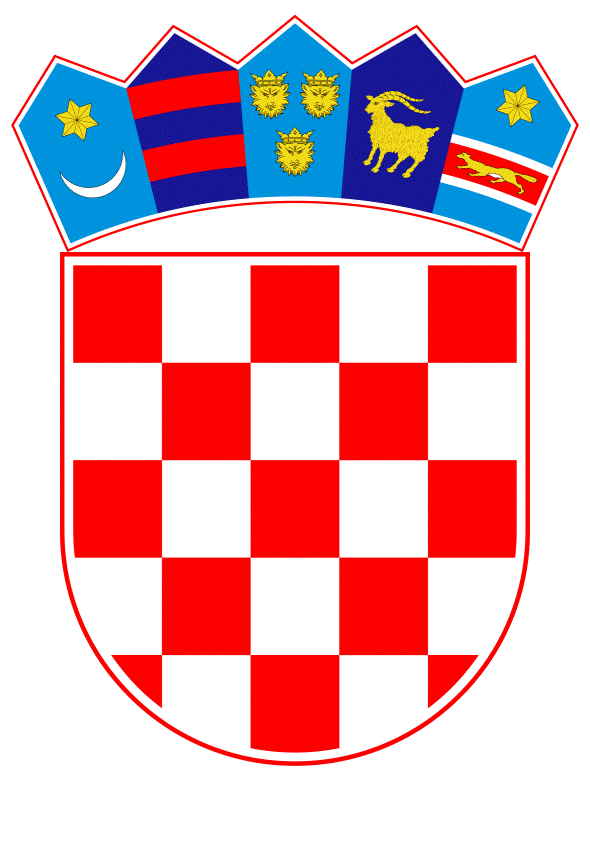 VLADA REPUBLIKE HRVATSKEZagreb, 25. ožujka 2021._________________________________________________________________________________________________________________________________________________________________________________________________________________________________PrijedlogNa temelju članka 31. stavka 3. Zakona o Vladi Republike Hrvatske („Narodne novine“, br. 150/11., 119/14., 93/16. i 116/18.) i točaka II. i III. Odluke o kriterijima i postupku za prihvaćanje pokroviteljstva Vlade Republike Hrvatske („Narodne novine“, broj 44/16.), Vlada Republike Hrvatske je na sjednici održanoj __________ 2021. donijelaZ A K L J U Č A K	1.	Vlada Republike Hrvatske prihvaća pokroviteljstvo nad drugim šahovskim turnirom - Croatian Grand Chess Tour, sukladno zamolbi Šahovskog kluba „e4“.	2.	Prihvaćanjem pokroviteljstva Vlada Republike Hrvatske ne preuzima nikakve financijske obveze. Klasa: Urbroj: Zagreb,     PREDSJEDNIKmr. sc. Andrej PlenkovićO B R A Z L O Ž E N J EU periodu od 05.- 12. srpnja 2021. godine u Zagrebu će se održati drugi Croatian Grand Chess Tour, šahovski turnir koji će okupiti najbolje šahiste svijeta, uključujući i prvaka svijeta Magnusa Carlsena koji svojom popularnošću pridonosi promociji Republike Hrvatske. Croatian Grand Chess Tour se igra u sklopu ciklusa turnira Grand Chess Tour, Grand Chess Tour osnovan je 2015. godine i vodeći je organizator elitnih međunarodnih šahovskih turnira. Uz razvijanje i promociju sportskih vještina predstavljaju se i novi uzori mladim generacijama što će doprinijeti dodatnoj popularizaciji ovog sporta u Republici Hrvatskoj, a svjetski velikani poput g. Garija Kasparova i g. Magnusa Carlsena predstavit će Hrvatsku kao sportsku i turističku destinaciju.Slijedom navedenog, predlaže se prihvaćanje pokroviteljstva nad navedenom manifestacijom.Predlagatelj:Ministarstvo turizma i sportaPredmet:Prijedlog za prihvaćanje pokroviteljstva Vlade Republike Hrvatske nad drugim šahovskim turnirom - Croatian Grand Chess Tour 